English – Writing rhymes Choose some of the pictures to write a rhyming string and then a rhyming couplet. 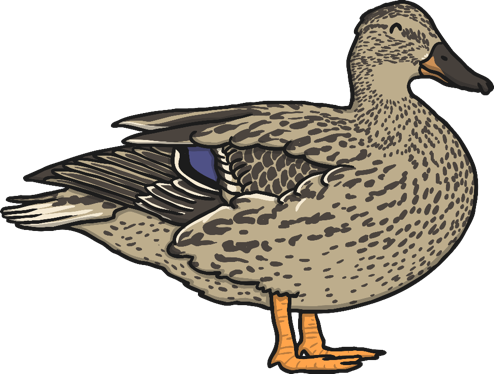 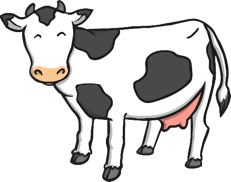 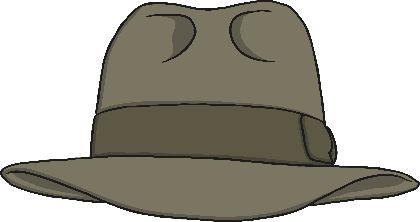 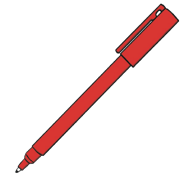 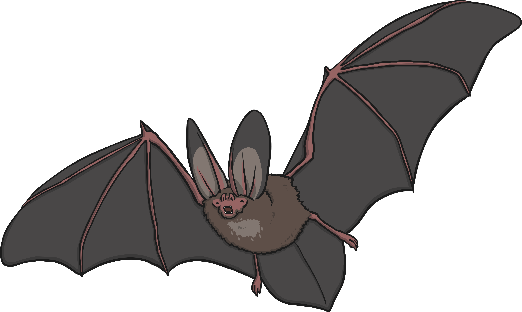 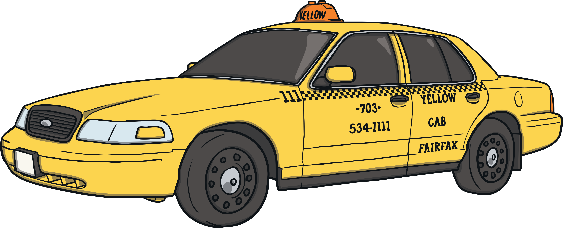 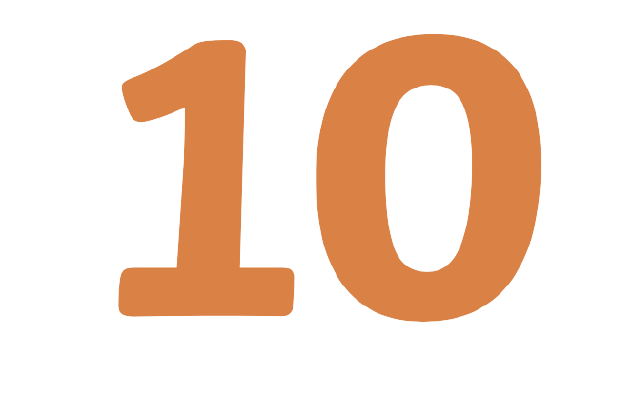 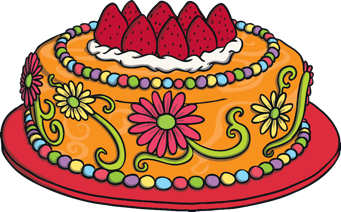 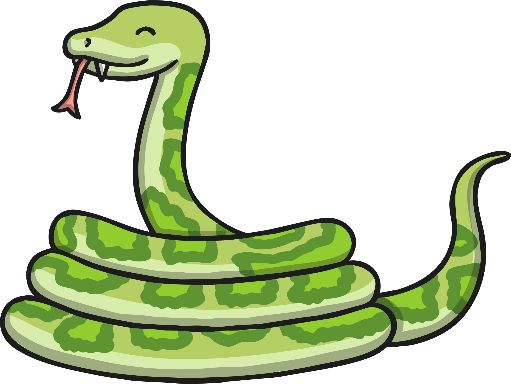 